WHEN YOU WANT TO DISPLAY LARGER GAME ANTLERS OR HORNS IN STYLE LOOK TO THE SKULL HOOKER® XXL BONE BRACKET Larger Bracket Size Accommodates Skull Capped Elk, Caribou, Moose and MoreKlamath Falls, OR – It’s no secret that when it comes to antler size, the bigger the better and when hunters bag the biggest of game animals, they’ll need a simple, affordable and refined option for showcasing these larger antlers.  Skull Hooker®, makers of the strikingly designed European mounting brackets which naturally display hunters hard-earned trophies, is proud to offer a solution for hanging larger skull-capped Euro mounts, the Skull Hooker XXL Bone Bracket.“For hunters wanting to exquisitely showcase their skull-capped horns or antlers of larger game animals like elk, caribou or moose, the XXL Bone Bracket is the perfect solution,” said Rob Shaw, President of Skull Hooker.  “We’re proud to offer a wide range of versatile Euro mounting solutions to create attractive decor in the home, office or trophy room; the XXL Bone Bracket is a simple and affordable option to accommodate skullcaps of those larger trophies,” he added.The Skull Hooker XXL Bone Bracket is constructed of high-quality powder-coated steel, so it’s both incredibly durable and strong enough to securely hold the heaviest of horns or antlers.  Like all Skull Hooker brackets, assembly and installation is quick and easy. In fact,  all required mounting screws are included with the XXL Bone Bracket.  Simply mount the wall plaque to a wall stud with the supplied screws then attach the skull plate adjuster to the arm. Next, locate and drill two holes in the skull cap and install two screws to attach the skull cap to the skull plate adjuster. Finally, just insert the tapered arm pegs into the wall plaque canisters.  Once installed, the bracket offers complete customization allowing for left/right rotational adjustability as well as vertical angle adjustments in order to create a natural look.The XXL Bone Bracket comes in a sleek black color to match any motif and has an MSRP of $19.99.About Skull Hooker®Skull Hooker is the world’s first professionally crafted, fully adjustable European skull mounting bracket that naturally and elegantly showcases your trophy game animal. Skull Hooker offers hunters a wide range of stylish decor brackets that are simple to install and deliver a natural, upright look when displayed – will no drilling and no holes required.  The flagship models are available in two sizes (small and large), to accommodate any sized trophy.  Other unique mounting systems in the line include: the Table Hooker, Bone Bracket and the Trophy Tree, offering even more customizable options for displaying prized game animals.  For more information, visit skullhooker.com.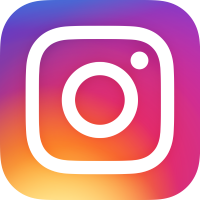 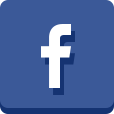 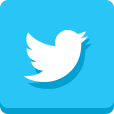 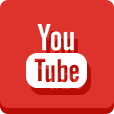 Editor’s Note: For hi-res images and releases, please visit our online Press Room at www.full-throttlecommunications.com